GP 선교사 추천서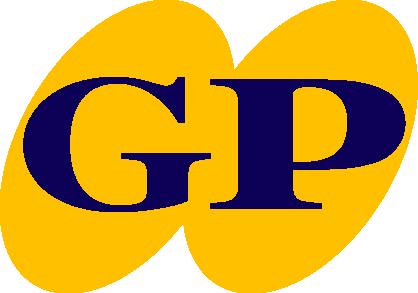 Recommendation for GP MissionaryA. 일반사항B. 피추천자에 관한 상세기록※ 아래의 합당한 곳에 표시하여 주십시오(응답시 표시방법 - A: 대단히 좋음  B: 좋음  C: 보통  D: 약간 부족  E: 매우 부족)C. 총평1. 피추천자의 가장 좋은 장점(특히 선교사<간사>가 되는데 있어)은 무엇이라고 생각하십니까?  의견:                                                                         2. 누구에게나 약점은 있습니다. 피추천자에게 있어서 가장 큰 약점은(특히 선교사  <간사>가 되는데 있어) 무엇이라고 생각하십니까?  의견:                                                                      ◎ 상기의 결함은 선교사가 됨에 있어서□ 크게 문제가 된다    □ 조금 문제가 될 것이다    □ 별 상관 없을 것이다3. 추천자께서는 피추천자와 장기간1) 함께 일한다면: □ 기쁠 것이다  □ 별 문제없이 지낼 것이다  □ 힘들 것이다2) 같이 생활하면서 일한다면: □ 기쁠 것이다  □ 별 문제없이 지낼 것이다  □ 힘들 것이다4. 추천자께서는 피추천자를 본 선교회가 선교사 후보로 받아들이는 것을 □ 적극 추천한다         □ 추천하지만, 위에서 지적한 점에 유의해야 할 것이다□ 추천하지만, 몇 가지 점이 개선되지 않는다면 보류할 것이다       □ 반대한다< 추천자 > 이름                                      서명                                  주소                                                                            전화                                      Fax                                   작성일                              추천서를 기꺼이 써 주심에 감사를 드립니다. 귀하께서 정직하게 써 주신 본 추천서는 저희의 선교사(간사) 허입에 큰 도움이 될 것입니다. 본 추천서는 피추천자 자신에게는 읽혀지지 않습니다. 본 추천서는 기재하신 후, GP선교회 미주본부 (admin@gpusa.org) 에 이메일로 보내 주시기 바랍니다. 감사합니다.피추천자 이름:                                        피추천자와의 관계:                                    피추천자와 알고 지낸 기간:           년부터           년까지 약        년간피추천자를 얼마나 잘 알고 계십니까? : □ 아주 잘 안다    □ 보통이다    □ 잘 안다No.1대인관계ABCDE1.1다른 사람을 이해하고 존중한다1.2다른 사람을 잘 돕는다 (Unselfish) 1.3다른 사람과 관계유지를 위해 지혜롭게 행동한다1.4어떤 분위기에서도 다른 사람과 잘 어울린다1.5용서를 잘 한다1.6다른 사람과 잘 다투지 않는다1.7부모와의 관계가 좋다1.8이성과의 관계가 깨끗하며 원활하다1.9기혼인 경우: 아내(남편)을 잘 돕는다             부부간에 대화와 이해1.9기혼인 경우: 아내(남편)을 잘 돕는다             부부간에 대화와 이해1.10자녀가 있는 경우: 자녀들을 잘 훈련한다자녀들에게 따뜻하게 대한다자녀들이 예의 바르며 순종적이다 1.10자녀가 있는 경우: 자녀들을 잘 훈련한다자녀들에게 따뜻하게 대한다자녀들이 예의 바르며 순종적이다 1.10자녀가 있는 경우: 자녀들을 잘 훈련한다자녀들에게 따뜻하게 대한다자녀들이 예의 바르며 순종적이다 No.2영적 / 인격적 성숙도ABCDE2.1성경적 원리를 삶의 모든 부분에 잘 적용(순종)한다2.2주님과 깊이 동행한다(개인의 경건생활 및 말씀과 기도의 능력을 경험한다)2.3구원받지 못한 영혼에 대한 간절한 사랑이 있다 2.4다른 사람의 영적 성장에 대한 관심(제자훈련)이 있다2.5한 영혼을 돌보는데 책임감이 강하다(신뢰할 만 하다)2.6정직하다2.7겸손하다No.3신체적/정서적 건강ABCDE3.1신체적으로 건강한 상태이다3.2정서적으로 안정(지나친 긴장/우울/화가 없음)돼 있다3.3적절한 자율성(남에게 지나치게 의존하지 않음)이 있다3.4건전한 자신감/자존감이 있다3.5적절한 자제력이 있다No.4사역태도 / 지도력ABCDE4.1계획적으로 시간사용을 잘 하며, 효율성을 갖고 일한다 4.2최선을 다하여 인내하며 일한다4.3지시를 잘 따르며, 시정/권고를 잘 받아들인다4.4자기 역할에 만족할 줄 알며 기쁨으로 일한다 4.5 창의력을 가지고 스스로 일을 찾아서 한다4.6올바른 판단력 및 결단력이 있다 4.7다른 사람들을 잘 이끌고 동기부여를 준다4.8적절하게 일을 맡길 줄 안다(위임능력이 있다)No.5일반적인 생활자세ABCDE5.1예의 바르며 단정하게 외모를 꾸민다 5.2주어진 새로운 상황에 잘 적응한다5.3어려운 상황에서도 긍정적인 자세를 갖는다 5.4스스로의 성장을 위해 애쓰며 배우려고 한다 5.5재정관리에 대한 지혜와 책임감이 있다 5.6보상을 바라지 않고 할 일을 한다5.7인종적, 성적(남. 여) 편견이 없다